АКТповторной общественной проверки организации оборудования пунктов приема елок к г.о. Королев по адресу пр-кт Королёва, д.№10Сроки проведения общественного контроля: 17.01.2020 г.Основания для проведения общественной проверки: в рамках проведения экологической акции «Подари своей ёлке вторую жизнь»Форма общественного контроля: общественный мониторингПредмет общественной проверки: организации оборудования пунктов приема елок к г.о. Королев.Состав группы общественного контроля:Члены комиссии «по ЖКХ, капитальному ремонту, контролю за качеством работы управляющих компаний, архитектуре, архитектурному облику городов, благоустройству территорий, дорожному хозяйству и транспорту» Общественной палаты г.о.Королев: Белозерова Маргарита Нурлаяновна – председатель комиссииЯкимова Варвара Владиславовна – член комиссииЭкологическая акция "Подари своей елке вторую жизнь", которая началась 15 января в Королеве успешно продолжается. 16 января общественники провели контроль организации пунктов приёма елей по указанным в СМИ адресам - нашли несоответствие при организации экопунта по адресу пр.Королева, д.N10, который фактически был установлен у дома N12 по пр.Королева - взяли на контроль. Сегодня 17 января вторично был проведен мониторинг, который показал: бункер - накопитель, ошибочно установленный у дома №12 субъектом, отвечающим за размещение экопуктов, возвращён на место, указанное в СМИ, к дому N10.Все ели, ранее брошенные на территорию, примыкающую к КП дома N10, - убраны в бункер - замечаний нет. По данным проверки составлен АКТ.Зкопункт по адресу пр. Королева д.№10   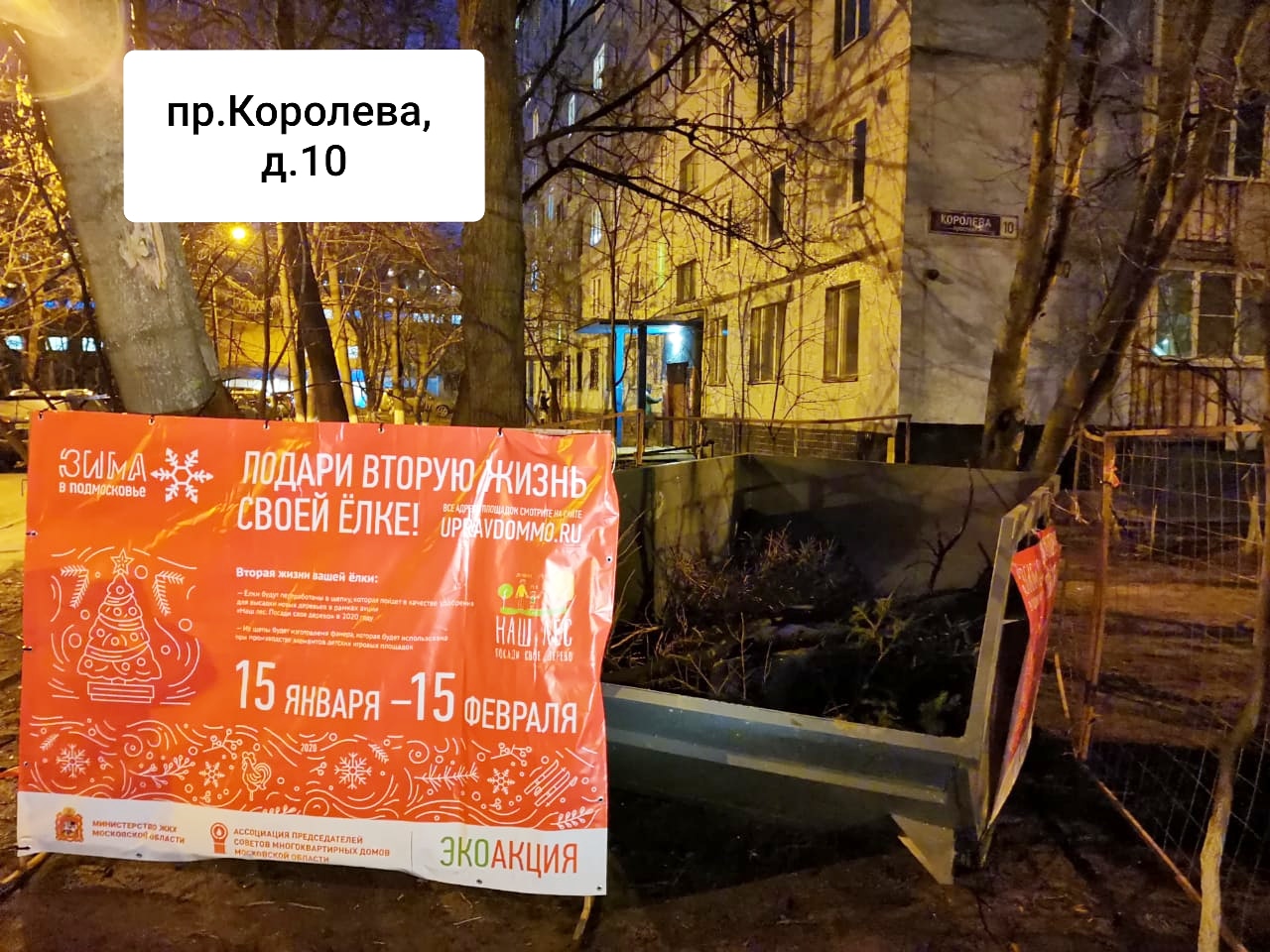 «УТВЕРЖДЕНО»Решением Совета Общественной палаты г.о. Королев Московской областиот 21.01.2020 протокол №01Председатель комиссии «по ЖКХ, капитальному ремонту, контролю за качеством работы управляющих компаний, архитектуре, архитектурному облику городов, благоустройству территорий, дорожному хозяйству и транспорту» Общественной палаты г.о.Королев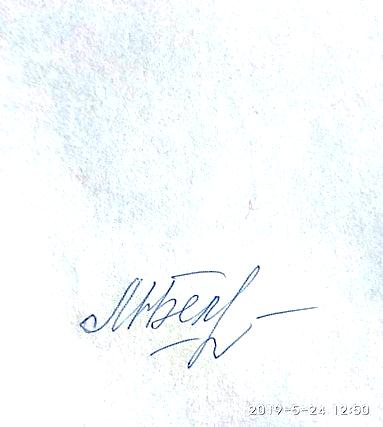 М.Н.Белозёрова